 NON-COMPLIANCE REPORT # 31732-44 ±.005 measures undersized 0.0117 – 0.0125.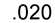  measures undersized 1.0026 – 1.0028.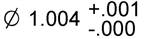   ±.01 measures undersized 1.1733 – 1.1740.


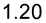 PART NAME:YAG Crystal MountDATE:5/18/155/18/155/18/15PF/SA NO.:PF-380-520-12 R1INSPECTOR:K. CABANK. CABANK. CABANWORK ORDER NO.:31732-44ENGINEER:JCEXT.:5109VENDORBT LASERROUTE TO:Reason for Non-Compliance:Disposition (UAI, Rework, Scrap, Other):